TCCL Seed Library Return/Donation Form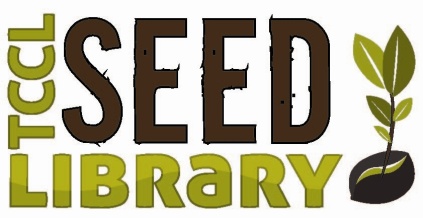 Please fill out as much as you can—the more we know the better the library grows. Thank you for your contribution!Your Name:Seed Saved:Variety: Original source:Date collected: Seed Saving Difficulty Level:Isolation steps I took:Plant particulars (anything you’d want others growing this to know about it):May we contact you about this seed?